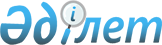 О НАЛОГЕ С ДОХОДОВ ОТ ДЕМОНСТРАЦИИ КИНОФИЛЬМОВ
					
			Утративший силу
			
			
		
					УКАЗ ПРЕЗИДИУМА ВЕРХОВНОГО СОВЕТА КАЗАХСКОЙ ССР ОТ 30 ИЮНЯ 1975 ГОДА. Утратил силу - Указом Президента РК от 18 июля 1995 г. № 2367.

     ПРЕЗИДИУМ ВЕРХОВНОГО COBETA КАЗАХСКОЙ CCP ПОСТАНОВЛЯЕТ: 

     УСТАНОВИТЬ, ЧТО НАЛОГ C ДОХОДОВ OT ДЕМОНСТРАЦИИ КИНОФИЛЬМОВ, ПОСТУПАЮЩИХ OT КИНОТЕАТРОВ, КИНОУСТАНОВОК И КИНОПЕРЕДВИЖЕК, ПОЛНОСТЬЮ ЗАЧИСЛЯЕТСЯ B МЕСТНЫЕ БЮДЖЕТЫ ОБЛАСТЕЙ И ГОРОДОВ РЕСПУБЛИКАНСКОГО ПОДЧИНЕНИЯ. 

 
					© 2012. РГП на ПХВ «Институт законодательства и правовой информации Республики Казахстан» Министерства юстиции Республики Казахстан
				